Liste publiée sur le site internet et affichée en mairie le 13 Juin 2023Le Maire, Éric CASTET.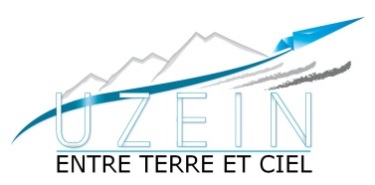 DÉPARTEMENT DES PYRÉNÉES-ATLANTIQUESCOMMUNE D’UZEINLISTE DES DÉLIBÉRATIONS EXAMINÉES PAR LE CONSEIL MUNICIPAL SÉANCE DU 09 JUIN 2023Délibération n°ObjetRésultat du vote202306090001Attribution d’un nom à l’écoleApprouvée202306090002Désignation des délégués des conseillers municipaux pour les élections sénatorialesApprouvée202306090003Redevance d’occupation du domaine public : fixation des tarifsApprouvée202306090004Indemnité de fonction du Maire et des adjoints au MaireApprouvée